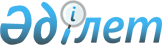 О признании утратившим силу решения Жамбылского районного маслихата от 28 декабря 2021 года № 14-81 "Об определении размера и порядка оказания жилищной помощи в Жамбылском районе"Решение Жамбылского районного маслихата Алматинской области от 15 февраля 2024 года № 15-75. Зарегистрировано Департаментом юстиции Алматинской области 19 февраля 2024 года № 6090-05
      В соответствии со статьей 7 Закона Республики Казахстан "О местном государственном управлении и самоуправлении в Республике Казахстан", статьей 27 Закона Республики Казахстан "О правовых актах" Жамбылский районный маслихат РЕШИЛ:
      1. Признать утратившим силу решение Жамбылского районного маслихата "Об определении размера и порядка оказания жилищной помощи в Жамбылском районе" от 28 декабря 2021 года № 14-81 (зарегистрирован в Реестре государственной регистрации нормативных правовых актов № 163466).
      2. Настоящее решение вводится в действие со дня его первого официального опубликования.
					© 2012. РГП на ПХВ «Институт законодательства и правовой информации Республики Казахстан» Министерства юстиции Республики Казахстан
				
      Мәслихаттың төрағасы

М. Амиргалиев
